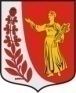    СОВЕТ  ДЕПУТАТОВ                                                                                                    МУНИЦИПАЛЬНОГО ОБРАЗОВАНИЯ«ПУДОМЯГСКОЕ СЕЛЬСКОЕ ПОСЕЛЕНИЕ»ГАТЧИНСКОГО МУНИЦИПАЛЬНОГО РАЙОНАЛЕНИНГРАДСКОЙ ОБЛАСТИР Е Ш Е Н И Еот ____________ 2022                                                                                                   №_______Об утверждении Положения о порядке предоставления освободившихся (свободных) жилых помещений в коммунальных квартирах, находящихся в собственности муниципального образования «Пудомягское сельское поселение»  Гатчинского муниципального района Ленинградской области, долей в праве собственности на жилые помещения по договорам купли-продажиВ целях реализации прав граждан, определенных частью 3 статьи 59 Жилищного кодекса Российской Федерации, в соответствии с Федеральным законом от 06.10.2003 
№131-ФЗ «Об общих принципах организации местного самоуправления в Российской Федерации», руководствуясь Уставом Пудомягского сельского поселения, Совет депутатов Пудомягского сельского поселенияРешил:1. Утвердить Положение о порядке предоставления освободившихся (свободных) жилых помещений в коммунальных квартирах, находящихся в собственности муниципального образования «Пудомягское сельское поселение» Гатчинского муниципального района Ленинградской области, долей в праве собственности на жилые помещения по договорам купли-продажи, согласно приложению к настоящему решению.2. Настоящее решение подлежит официальному опубликованию в газете «Гатчинская правда» и размещению на официальном сайте Пудомягского сельского поселения в информационно-телекоммуникационной сети «Интернет». 3. Настоящее решение вступает в силу со дня официального опубликования.Глава Пудомягского сельского поселения                                                               Л.И. БуяноваПриложение к решению Совета депутатовПудомягского сельского поселения от________________2022 №___________Положениео порядке предоставления освободившихся (свободных) жилых помещений в коммунальных квартирах, находящихся в собственности муниципального образования «Пудомягское сельское поселение»  Гатчинского муниципального района Ленинградской области, долей в праве собственности на жилые помещения по договорам купли-продажиПоложение о порядке предоставления освободившихся и находящихся в собственности муниципального образования «Пудомягское сельское поселение» Гатчинского муниципального района Ленинградской области изолированных комнат в коммунальных квартирах, долей в праве собственности на жилые помещения по договорам купли-продажи (далее - Положение) определяет порядок предоставления по договорам купли-продажи находящихся в собственности муниципального образования «Пудомягское сельское поселение» Гатчинского муниципального района Ленинградской области (далее - муниципальная собственность) освободившихся изолированных комнат в коммунальных квартирах, долей в праве собственности на жилые помещения.Положение регулирует предоставление по договорам купли-продажи находящихся в муниципальной собственности следующих объектов:-  освободившиеся изолированные комнаты в коммунальных квартирах (далее -комната);- доли в праве собственности на жилые помещения, если выдел доли в натуре не допускается законом или невозможен без несоразмерного ущерба жилому помещению, находящемуся в общей собственности (далее – доля).Факт невозможности выдела доли в натуре без несоразмерного ущерба имуществу, находящемуся в общей долевой собственности, определяется в соответствии с законодательством.Принятие решения о предоставлении находящейся в муниципальной собственности комнаты или доли по договорам купли-продажи возлагается на администрацию Пудомягского сельского поселения, осуществляющую функции в сфере управления муниципальным жилищным фондом (далее - уполномоченный орган).Предоставление находящейся в муниципальной собственности комнаты по договору купли-продажи осуществляется в соответствии с пунктом 3 статьи 59 Жилищного кодекса Российской Федерации гражданам (нанимателям или собственникам), проживающим в коммунальной квартире, которые обеспечены общей площадью жилого помещения на одного члена семьи менее нормы предоставления, на основании их заявления.Предоставление находящейся в муниципальной собственности доли по договору купли-продажи осуществляется участникам долевой собственности на жилое помещение, включая граждан и юридических лиц, на основании их заявления.Стоимость, находящейся в муниципальной собственности и подлежащей предоставлению по договору купли-продажи комнаты или доли устанавливается в соответствии с Федеральным законом от 29.07.1998 № 135-ФЗ «Об оценочной деятельности в Российской Федерации» в каждом конкретном случае на основании отчета независимого оценщика.Основанием для проведения оценки объекта продажи является договор между оценщиком и местной администрацией.Оплата услуг независимого оценщика осуществляется за счет средств местного бюджета.Граждане, выкупающие жилое помещение или доли, должны оплатить ее стоимость  в течение одного месяца со дня заключения договора купли-продажи.В случае пропуска указанного срока по уважительным причинам выносится постановление администрации Пудомягского сельского поселения о продаже по ранее установленной цене либо устанавливается новая цена продажи.Договор купли-продажи жилого помещения или доли подлежит государственной регистрации в установленном порядке. Обязательным документом к договору является передаточный акт жилого помещения.Государственную регистрацию договора купли-продажи жилого помещения или доли, права собственности осуществляет покупатель за свой счет.Не могут быть предоставлены по договорам купли-продажи комнаты и доли:в жилых помещениях в многоквартирном доме, признанном аварийным и подлежащим сносу;в домах, в том числе многоквартирных, подлежащих капитальному ремонту, реконструкции, если ремонт или реконструкция не могут быть проведены без выселения граждан;в жилых помещениях, признанных непригодными для постоянного проживания граждан;относящиеся к специализированному жилищному фонду.2. Порядок предоставления находящейся в муниципальной собственности комнаты или доли по договору купли-продажи2.1. Порядок предоставления находящейся в муниципальной собственности комнаты и доли по договорам купли-продажи включает в себя следующие этапы:- выявление находящейся в муниципальной собственности комнаты, доли;прием от граждан или участников долевой собственности заявлений о предоставлении комнаты или доли по договору купли-продажи (далее - заявитель);
- рассмотрение заявлений;- принятие решения о предоставлении или об отказе в предоставлении заявителю комнаты или доли по договору купли-продажи;- заключение договора купли-продажи;- государственную регистрацию перехода права собственности.2.2. Уполномоченный орган направляет гражданам, имеющим право на приобретение комнаты в соответствии с частью 3 статьи 59 Жилищного кодекса Российской Федерации, письменное предложение о предоставлении комнаты по договору купли-продажи.2.3. Для рассмотрения вопроса о предоставлении комнаты или доли, находящейся в муниципальной собственности, граждане, получившие уведомление или иным способом узнавшие о наличии освободившегося жилого помещения, в течение трех месяцев со дня получения уведомления представляют в уполномоченный орган следующие документы:2.3.1. заявление о предоставлении комнаты по договору купли-продажи.
В заявлении указывается согласие заявителя на проверку достоверности представленных сведений;2.3.2. паспорт или иной документ, удостоверяющий личность заявителя, а также паспортные данные лиц, указанных в качестве членов его семьи;2.3.3. документы, подтверждающие право пользования жилым помещением, занимаемым заявителем и лицами, указанными в качестве членов его семьи. Данная норма не распространяется на заявителей, являющихся нанимателями муниципального или государственного жилищного фонда, а также на собственников жилых помещений, права на которые зарегистрированы в установленном законом порядке в Едином государственном реестре недвижимости;2.3.4. сведения о составе семьи заявителя, предоставленные должностным лицом, ответственным за регистрацию граждан Российской Федерации по месту пребывания и жительства, за пять лет, предшествующих дате подачи заявления (кроме лиц, проживающих в государственном или муниципальном жилищном фонде);2.3.5. правоустанавливающие документы заявителя и членов его семьи на иные жилые помещения, права на которые не зарегистрированы в Едином государственном реестре недвижимости, если такие документы не могут быть получены в порядке межведомственного взаимодействия.2.4. Уполномоченный орган в интересах заявителя запрашивает в порядке межведомственного взаимодействия следующую информацию:2.4.1. сведения о наличии (отсутствии) в собственности заявителя и членов его семьи жилых помещений, а также совершении (несовершении) в течение пяти лет, предшествующих дате подачи заявления, гражданско-правовых сделок заявителем и каждым из членов его семьи в отношении жилых помещений, находящихся в собственности заявителя и членов его семьи, в Управлении Федеральной службы государственной регистрации, кадастра и картографии по Ленинградской области;2.4.2. сведения о приватизации комнат в коммунальной квартире;2.4.3. сведения о включении комнаты в реестр муниципального имущества муниципального образования «Пудомягское сельское поселение» Гатчинского муниципального района Ленинградской области;2.5. Настоящий порядок предоставления комнат не распространяется на нанимателей и (или) собственников жилых помещений в коммунальной квартире, которые с намерением приобретения права на предоставление по договору купли-продажи комнаты, находящейся в муниципальной собственности, после ее освобождения совершили действия, в результате которых такие граждане могут быть признаны обеспеченными общей площадью жилого помещения на одного члена семьи менее нормы предоставления.2.6. Для принятия решения о предоставлении находящейся в муниципальной собственности доли участнику долевой собственности необходимо представить в уполномоченный орган следующие документы:2.6.1. заявление о предоставлении доли в праве собственности на жилое помещение по договору купли-продажи.В заявлении указывается согласие гражданина на проверку достоверности представленных сведений;2.6.2. паспорт или иные документы, удостоверяющие личность заявителя, учредительные документы для заявителя - юридического лица;2.6.3. правоустанавливающие документы в отношении доли в праве собственности на жилое помещение, принадлежащей заявителю (копии с предъявлением подлинников или нотариально заверенные копии), если такие документы не могут быть получены в порядке межведомственного взаимодействия.2.7. Уполномоченный орган в интересах заявителя запрашивает в порядке межведомственного взаимодействия сведения о зарегистрированных правах на жилое помещение, в котором находится доля, в отношении которой подано заявление.2.8. По результатам рассмотрения документов, представленных заявителем, уполномоченный орган принимает решение о предоставлении находящейся в муниципальной собственности комнаты или доли по договору купли-продажи или об отказе в предоставлении находящейся в муниципальной собственности комнаты или доли.Решение принимается в течение 30 дней после дня принятия уполномоченным органом документов. О принятом решении заявитель уведомляется письменно (способом, позволяющим достоверно установить факт получения указанного решения).Размер, сроки, условия и порядок уплаты стоимости комнаты или доли устанавливаются договором купли-продажи.Примерная форма договора купли-продажи, находящейся в муниципальной собственности комнаты или доли, утверждается администрацией Пудомягского сельского поселения.2.9. В случае, когда на предоставление находящейся в муниципальной собственности комнаты или доли по договору купли-продажи претендуют двое и более лиц, право на предоставление такой комнаты или доли по договору купли-продажи имеет то лицо, документы которого поступили в уполномоченный орган ранее документов иных лиц.2.10. Уполномоченный орган отказывает заявителю в предоставлении находящейся в муниципальной собственности комнаты или доли по договору купли-продажи в случаях:2.10.1. представления заявителем неполного пакета документов, предусмотренных Положением;2.10.2. в представленных документах содержатся недостоверные сведения.2.11. В случае нарушения заявителем сроков оплаты по договору купли-продажи уполномоченный орган отказывается от исполнения договора купли-продажи в одностороннем порядке. После этого договор купли-продажи заключается в порядке, установленном Положением, с другим лицом, документы которого поступили в уполномоченный орган следующими после документов, представленных лицом, с которым договор купли-продажи расторгнут.2.12. В случае письменного отказа заявителя от заключения договора купли-продажи, находящейся в муниципальной собственности комнаты или доли, представленного в уполномоченный орган, договор купли-продажи не заключается.2.13. Спорные вопросы, возникающие между претендентами, и другие вопросы, связанные с куплей-продажей комнаты или доли разрешаются в судебном порядке.2.14. При отказе граждан, подавших документы, от покупки жилого помещения или доли  и отсутствии других претендентов на приобретение жилого помещения среди нанимателей либо собственников жилого помещения данной коммунальной квартиры или по истечении сроков, указанных в пунктах 1.7 и 2.3 настоящего Положения, местная администрация  может рассмотреть вопрос о расселении коммунальной квартиры.В случае невозможности расселения коммунальной квартиры, вселение в освободившееся жилое помещение осуществляется на основании договора социального найма в соответствии с действующим законодательством.3. Заключительные положения3.1. Вопросы, не урегулированные настоящим Положением, регламентируются действующим законодательством Российской Федерации.Приложение в Положению о порядке предоставления освободившихся (свободных) жилых помещений в коммунальных квартирах, находящихся в собственности муниципального образования «Пудомягское сельское поселение» Гатчинскогомуниципального района Ленинградской области, долей в праве собственности на жилые помещения по договорам купли-продажиВ администрацию Пудомягского сельского поселения от ___________________________________________(Ф.И.О.)зарегистрированного по адресу:Ленинградская область, _____________________________________________________________________________________________________________________тел.__________________________________________ЗАЯВЛЕНИЕЯ (мы),______________________________________________________________________________________________________________________________________________,проживающие по адресу:_____________________________________________________________________________________________________________________________________,прошу(сим) продать в собственность ______________________________________________                                                       (совместная, долевая)_____________________________________________________________________________(количество, смежные, изолированные)жилое помещение площадью________________________________________________ кв.м,расположенное по адресу:________________________________________________________________________________________________________________________________________________________________________                           (подписи заявителей)____________________________________________________________________________________________________________С заявлением граждан(ина,ки) ознакомлены, на получение свободной жилой площади в данной квартире по договору  найма не претендуем, от заключения с собственником жилья договора купли-продажи на указанную жилую площадь отказываемся.________________________________________(подписи несовершеннолетних членов семей, ________________________________________граждан, проживающих в коммунальной квартире,________________________________________имеющих в данной квартире жилые ________________________________________помещения в собственности)